INSPEÇÃO (BILATERAL)Entrada na sala: observar a dissociação cintura pélvica e escapular;Observar como paciente se despe;Altura das cristas ilíacas;Observar se a coluna apresenta desvio lateral (escoliose);Trofismo muscular;Contornos ósseos e tecidos moles; Triagem: avaliação de triagem rápida do paciente, fornecendo uma idéia do estado do paciente. Observar a postura corporal especialmente à área da coluna lombar, quadril e joelho.Avaliar a marcha (geral): claudicação, se utiliza auxílio ou não;Simetria de sustentação de peso;Verificar presença de vesículas, descolorações, escaras, trofismo de pele, edemas, traumas, etc;PALPAÇÃO (BILATERAL)2.1. Palpação ósseaFace anteriorEspinha ilíaca ântero-superior (EIAS): palpar de frente para o paciente, com as mãos rodeando-lhe a cintura;Crista ilíaca: a crista ilíaca: a crista é subcutânea servindo como fonte de inserção e origem de vários músculos;Trocânter maior: mantenha os polegares sobre a EIAS, mova seus dedos para o trocânter maior do fêmur, a borda posterior é geralmente evidente, sendo fácil sua palpação. Caso esteja com dificuldades peça ao paciente que rode o quadril lateral e medialmente.Face posterior Espinha ilíaca póstero-superiores (EIPS): as espinhas repousam imediatamente abaixo das depressões circulares encontradas acima das nádegas;Túber isquiático: localiza-se na linha média das nádegas. A região deve ser palpada com o quadril fletido.2.2. Palpação dos tecidos molesRegião do trocânter maior: para palpar a região do trocânter maior, o paciente dever estar em decúbito lateral e pode ser palpado o músculo glúteo médio (insere-se na porção lateral superior do trocânter).Nervo ciático: localiza-se no ponto médio entre o trocânter maior e a tuberosidade isquiática. Palpa-se o nervo com o quadril fletido. Músculos do quadril/pelve: grupamento flexor (quadrante anterior) representados pelos músculos iliopsoas, sartório, reto femoral, grupamento extensor (quadrante posterior) representados pelos músculos glúteo máximo e isquiotibiais, grupamento adutor (quadrante medial) representados pelos músculos pectíneo, grácil, adutor longo, adutor curto e adutor magno e grupamento adutor (quadrante lateral) representado pelo músculo glúteo médio.MOBILIDADE ARTICULAR (BILATERAL)3.1. Mobilização Ativa/ Mobilização Passiva – Goniometria (1) flexão(2) extensão(3) abdução(4) adução(5) rotação medial (6) rotação lateral3.2. Encurtamentos Musculares Músculos flexores da articulação do quadril:Iliopsoasadutor longo e pectíneo,sartório, tensor da fáscia lata, reto femoralMúsculos extensores do quadril: glúteo máximosemitendíneosemimembranáceo3.3. Testes Musculares manuaisMúsculos flexores do quadril;Músculos rotadores mediais;Músculos rotadores laterais;Músculo glúteo máximo;Músculo glúteo médio;TESTES CLÍNICOS ESPECIAIS (BILATERAL)Teste de Trendelenburg;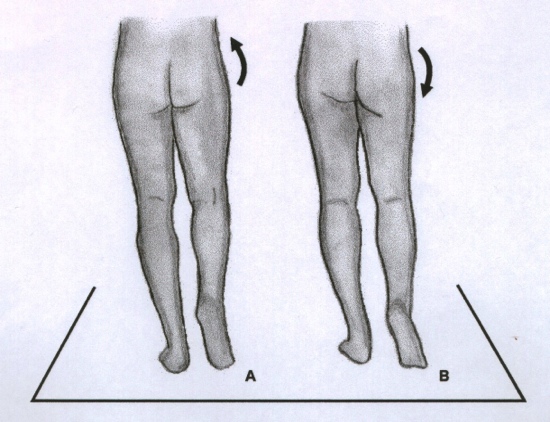 Teste Ely;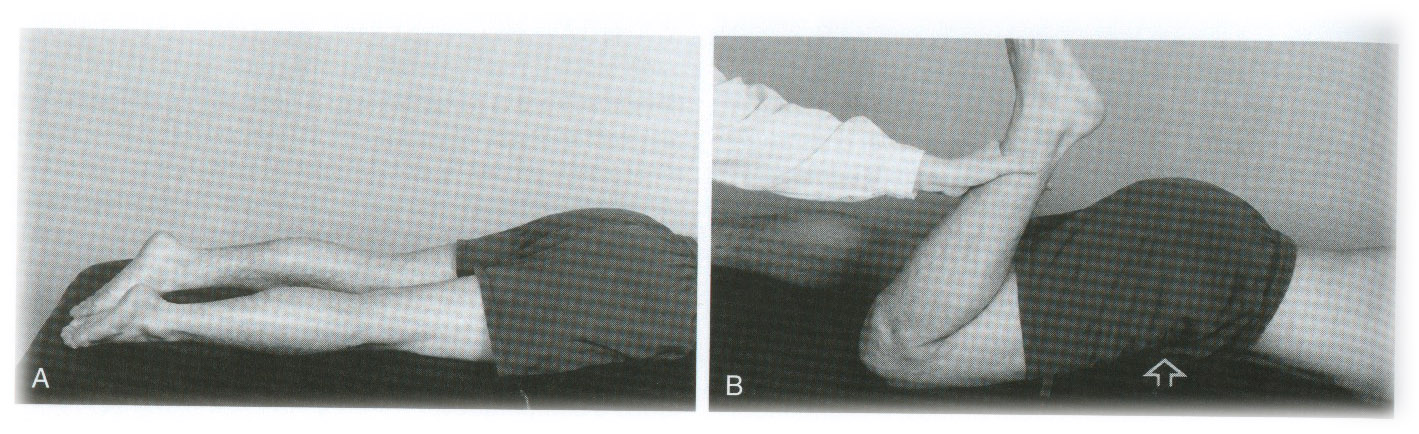 Teste de discrepância real do comprimento dos membros inferiores;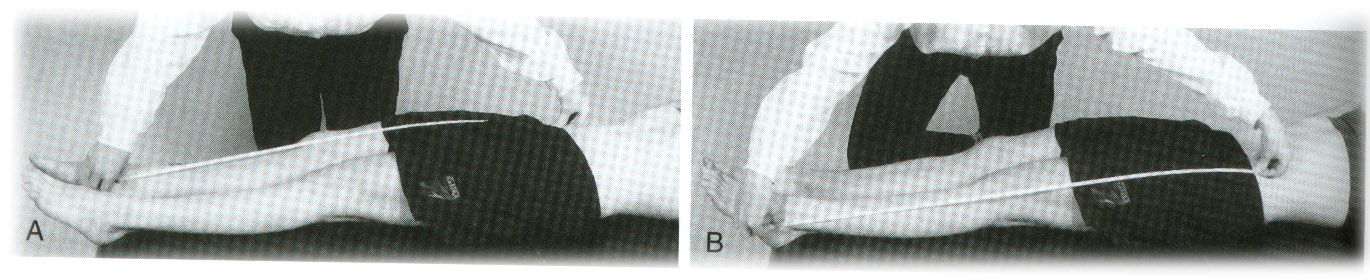 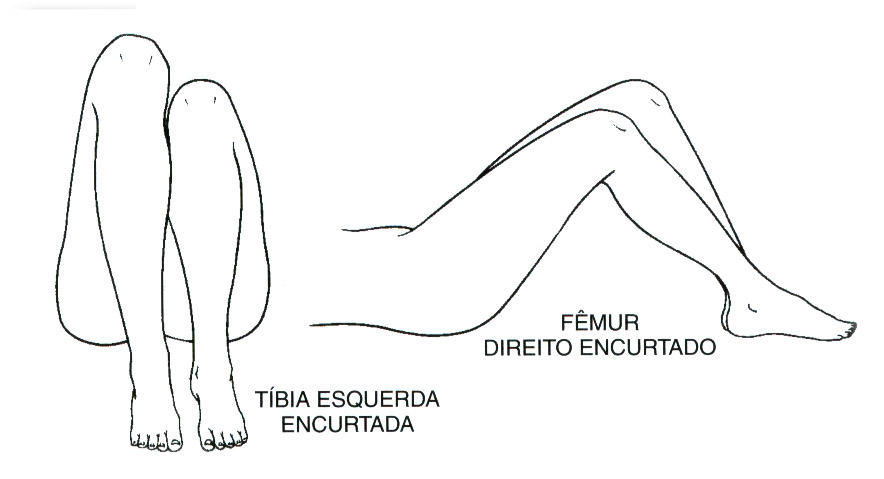 Teste do músculo piriforme.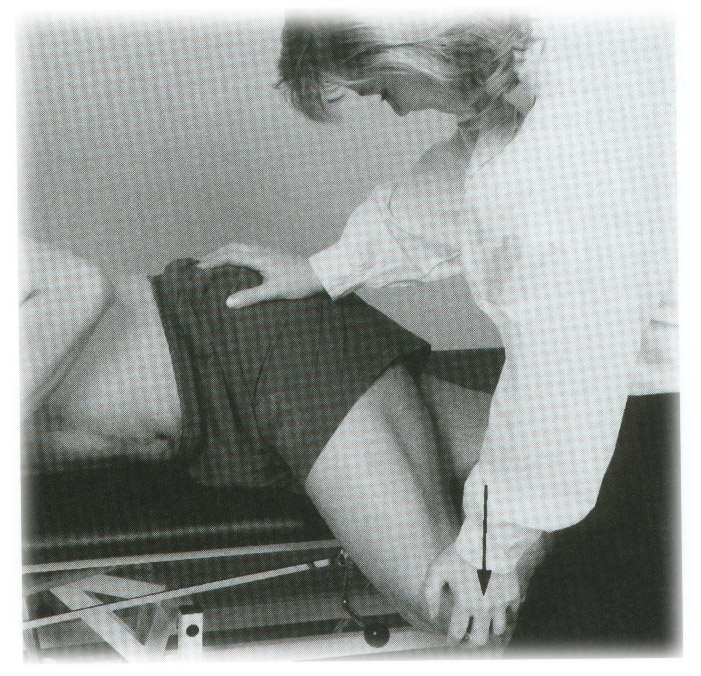 ROTEIRO EXAME DO JOELHOINSPEÇÃO (BILATERAL)Analisar movimento para retirar os sapatos;Descarga de peso;Intumescências localizadas generalizadas;Joelho: valgo, varo ou alinhado;Patela: alta ou baixa, medializadas ou lateralizadas, inclinada lateral ou medial, rotação lateral e medial do pólo inferior;Observar se o joelho apresenta-se recurvado (hiperestendidos);Observar a torção tibial.PALPAÇÃO (BILATERAL)Palpação ósseaTuberosidade da tíbia: é o local onde se insere o tendão infrapatelar;Platô tibial medial: é palpável posterior à junção do platô com o côndilo femoral e anteriormente ao tendão infrapatelar;Platô tibial lateral: palpe-o ao longo da linha articular lateral em direção à junção da tíbia com o fêmur;Côndilo femoral medial: é palpável distalmente à junção do fêmur e tíbia;Côndilo femoral lateral: mova seu polegar por sobre a borda aguda do côndilo, é palpável ao longo de toda sua superfície regular até a junção da tíbia com o fêmur;Cabeça da fíbula: partindo do epicôndilo lateral do fêmur, mova seu polegar inferior em sentido posterior, atravessando a linha articular;Patela: durante a extensão, a patela se fixa ao sulco troclear, mas em flexão ela é móvel. As porções lateral e medial da face articular da patela são mais facilmente palpadas quando o joelho se acha em extensão.Palpação dos tecidos molesTendão infrapatelar: este tendão vai da borda inferior da patela sendo palpável até sua inserção no tubérculo tibial;Menisco medial: liga-se à borda superior do platô tibial medial, com a tíbia rodada medialmente, seu bordo medial é palpado.Menisco lateral: é palpado quando o joelho se acha levemente fletido; está ligado ao músculo poplíteo e é mais móvel do que o menisco medial.Ligamento colateral tibial (medial): liga o epicôndilo medial do fêmur e a tíbia; não pode ser palpado, ele faz parte da cápsula articular.Ligamento colateral fibular lateral: une o epicôndilo lateral do fêmur à cabeça da fíbula, atua independente da cápsula articular;Teste do Reflexo infrapatelar.MOBILIDADE ARTICULAR (BILATERAL)Mobilização Ativa/ Mobilização Passiva – Goniometria (1) flexão, (2) extensão.Encurtamentos Musculares Músculos flexores do joelho (bíceps femoral, poplíteo, semitendinoso e semimenbranoso);   Músculos extensores do joelho (vasto lateral, vasto medial, vasto intermédio e reto femoral).Testes Musculares manuais             Músculo quadríceps femoral;Músculo bíceps femoral;Músculos semitendinoso e semimenbranoso;TESTES CLÍNICOS ESPECIAIS (BILATERAL)Gaveta anterior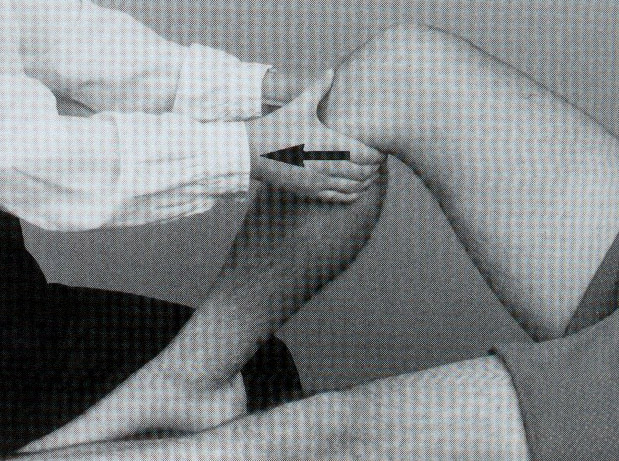 Gaveta posterior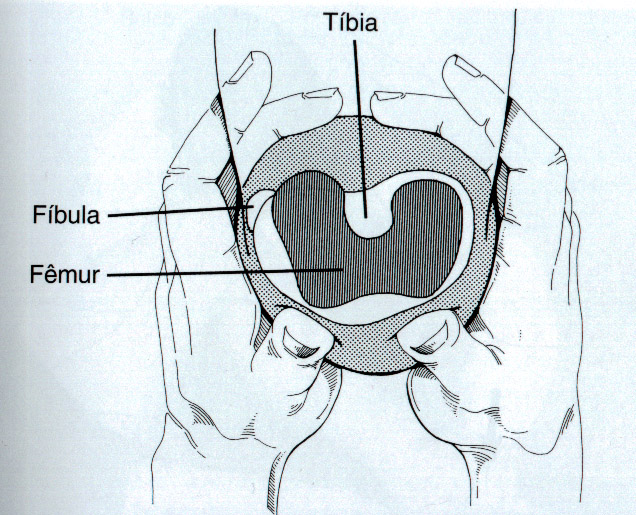 Teste de compressão e tração de Apley;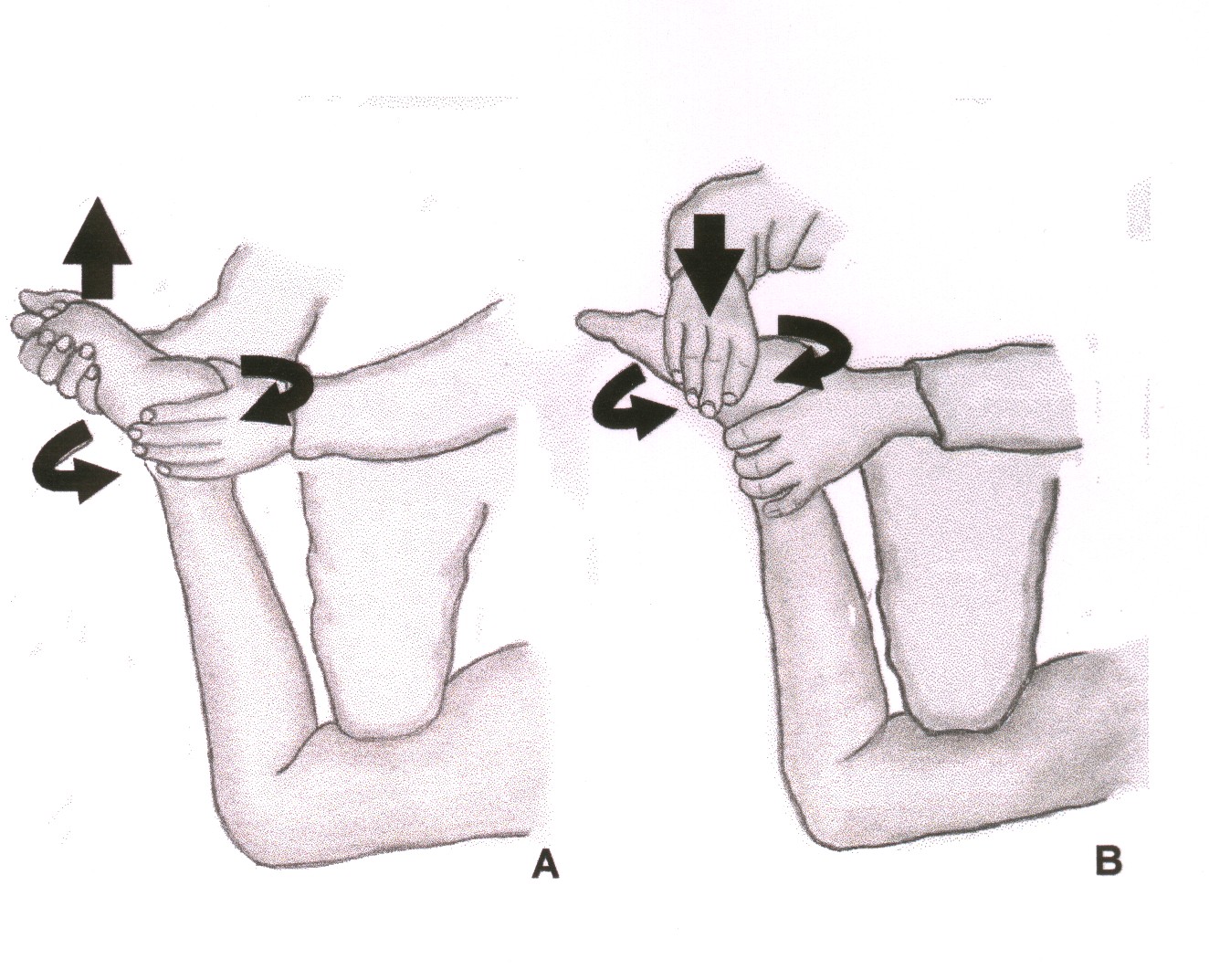 Teste de estabilidade do ligamento colateral lateral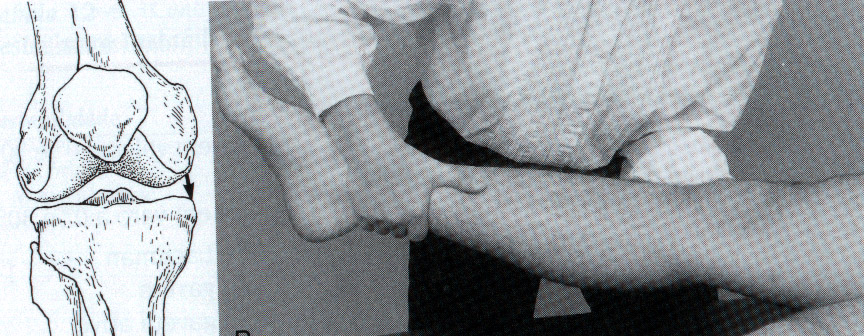 Teste de estabilidade do ligamento colateral medial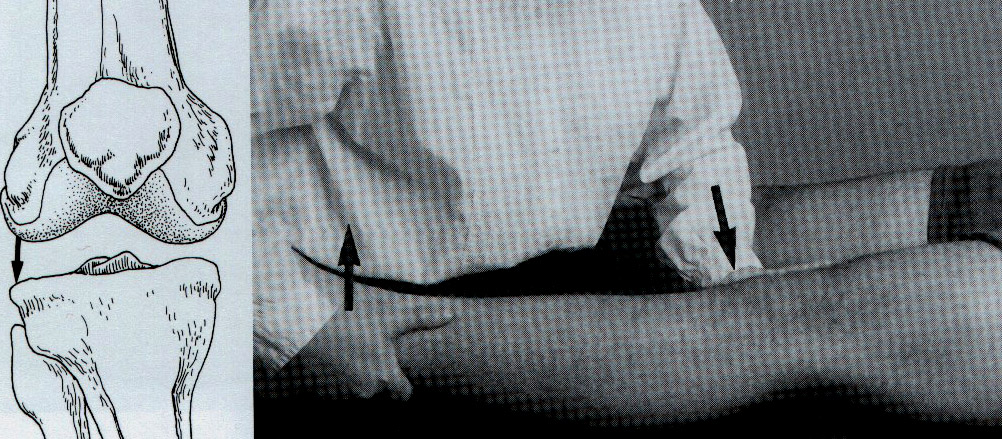 TESTES FUNCIONAIS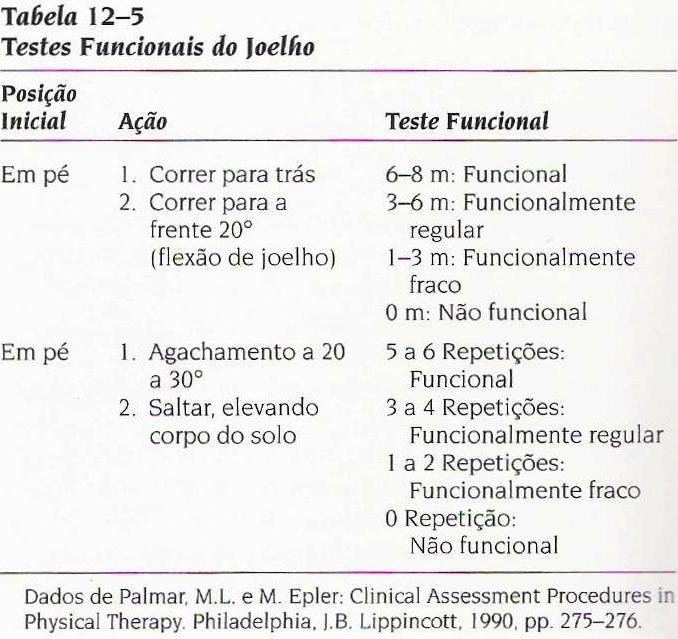 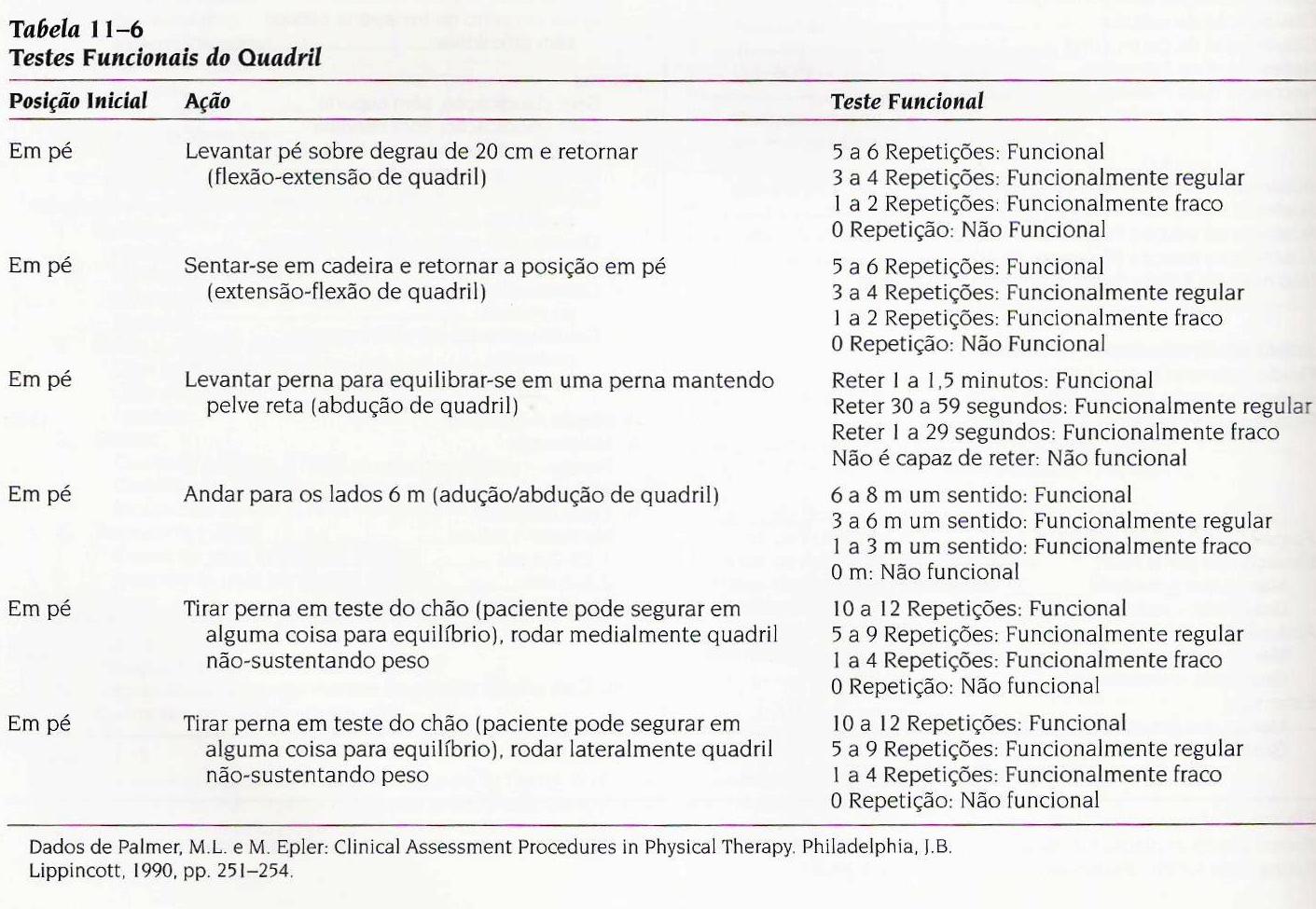 Reflexos:Reflexo patelar (abaixo da patela – integração L2 e S4, nervo femoral)Reflexo do adutor da coxa (percutir a inserção comum dos adutores)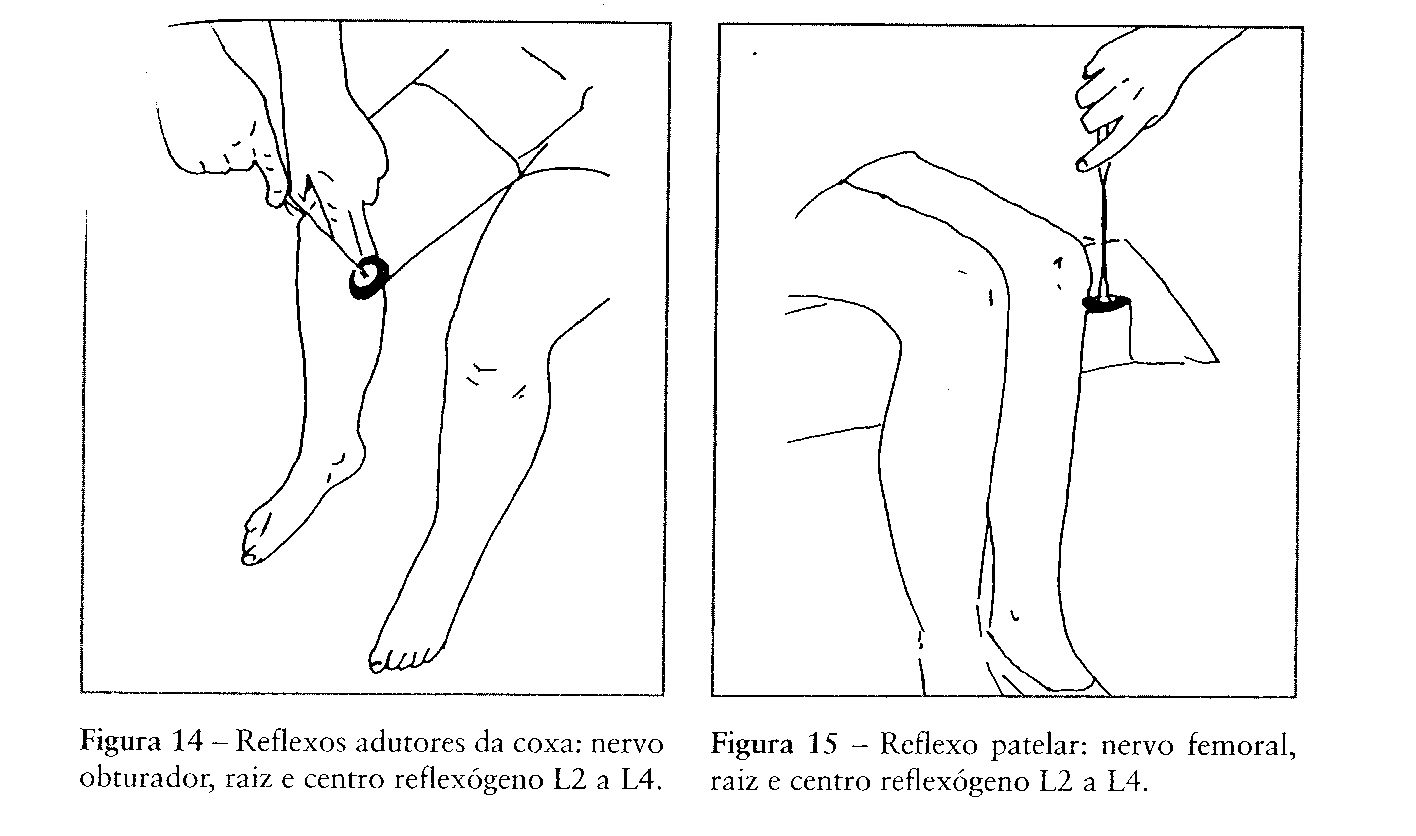 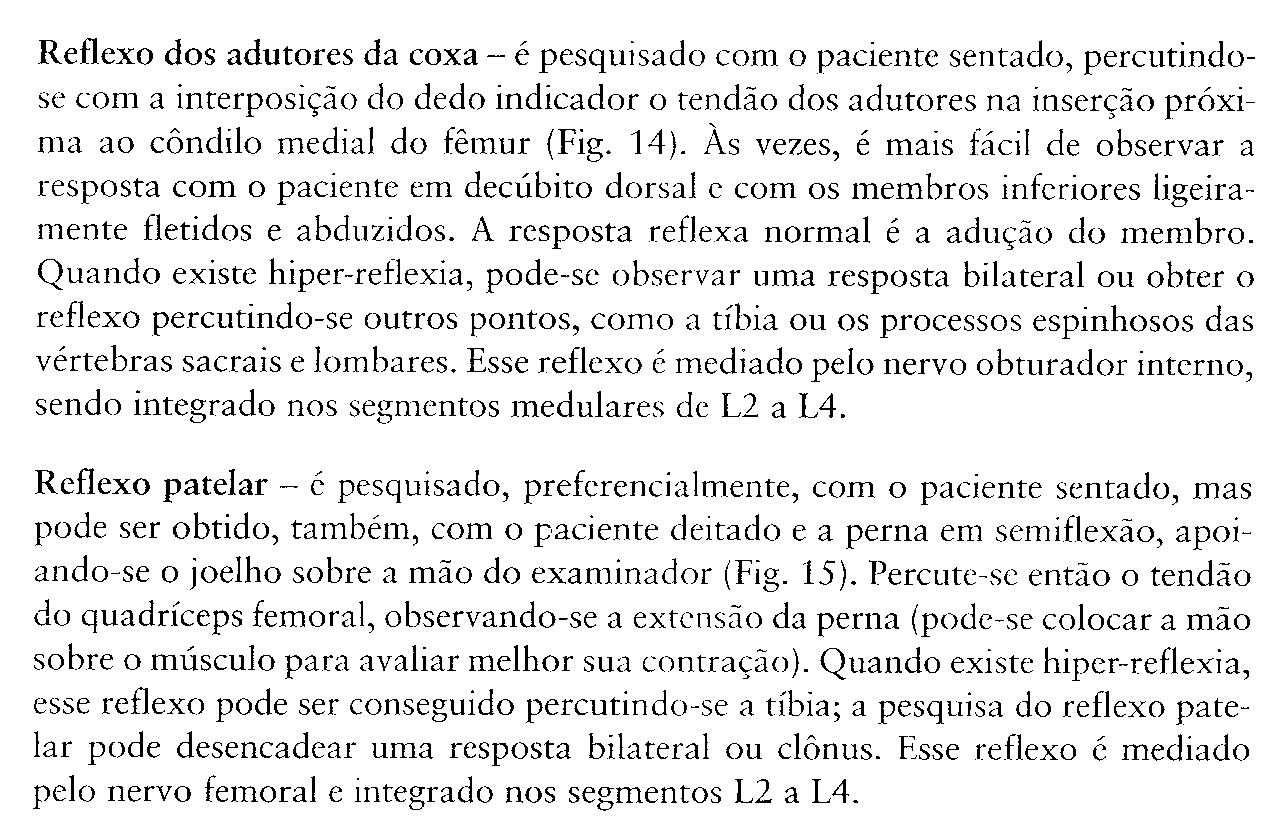 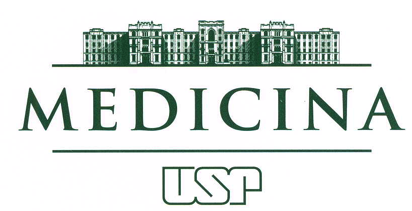 MFT-  0377- Métodos de  Avaliação Clínica e FuncionalProf Responsável: Profa. Dra. Sílvia Maria Amado João (smaj@usp.br) / Fisioterapeuta de Nível Superior: Ft Ms Adriana de SousaPeríodo : III- Semestre / 2º ano  - 2014Local: Sala de Aula / Laboratório de Fisioterapia – BLOCO DIDÁTICOROTEIRO DE EXAME DO QUADRIL